 Opgave 1. Tekstforståelse: ‘Smokie til Maniitsoq’Læs nedenstående tekst og svar på spørgsmålene! Allaatigisaq atuariarlugu apeqqutit akikkit!Nederst på formularen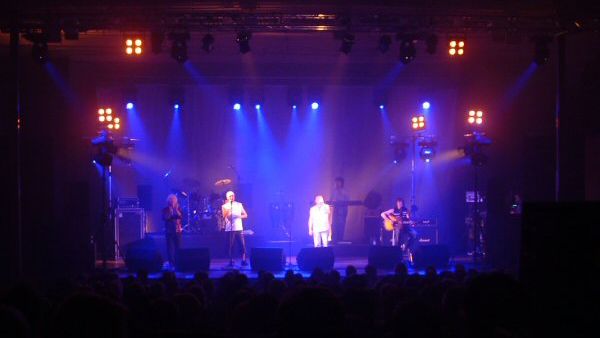 Foto fra koncert i Sverige i 2005. Foto: www.smokie.co.uk Smokie til ManiitsoqDet engelske rockband Smokie optræder den 4. juni.Koncerten kommer til at foregå i Maniitsup Timersortafiani, oplyser Qeqqeta Kommunia. Den britiske rockgruppe havde sin storhedstid i 1970'erne og toppede i 1976 med hittet "Living Next Door to Alice." Gruppen har solgt over 30 millioner CD'ere og plader, hvoraf "Living Next Door To Alice"-singlen alene er solgt i over 10 millioner eksemplarer, oplyser gruppens pladeselskab, Now Music. Besvar følgende spørgsmål med hele sætninger: Apeqqutit matuma kingulianiittut oqaaseqatigiit naallugit akikkit:Eks. : Hvornår spiller den britiske rockruppe ‘Smokie’ i Maniitsoq?Svar: Den britiske rockgruppe spiller i Maniitsoq den 4 juli.1.Hvor i Maniitsoq kommer koncerten til at foregå?______________________________________________________________________________________________________________________________________________________2.Hvornår havde rockgruppen sin storhedstid?_____________________________________________________________________________________________________________________________________________________3.Hvornår toppede gruppen med hittet ‘Next door to Alice’?_____________________________________________________________________________________________________________________________________________________4.Hvor mange cd’ere har gruppen solgt?______________________________________________________________________________________________________________________________________________________Opgave 2a. Navneord / substantiver  Indsæt navneordene i de rigtige former på de tomme pladser.Taggisit eqqortumik uiguuserlugit allaffigineqarsimanngitsunut allattukkitOpgave 2b. Navneord / substantiverIndsæt navneordene i parentes i den rigtige form i sætningen( ubestemt eller bestemt, ental eller flertal )Taggisit ungaluusikkani allassimasut oqaaseqatigiinnut eqqortumik uiguuserlugit allattukkitEks. Drengen har to hunde (hund)1.Nuka har en______________________________________________(kuglepen)2.Petrine har to_______________________________________________(rygsæk)3.Mads har set en______________________________________________(bjørn)4.Juliane købte et kilo ___________________________________________(banan)5.Niels-Anthon har mange ________________________________________(ven)6.Der står mange   _______________________________________på bordet (kop)Opgave 3a. Udsagnsord  / verber:Bøj følgende udsagnsord i: nutid, datid og før nutid.Oqaluutit allaqqareersut aallaavigalugit ikkussukkit, massakkut pisutut, pisimasorsiutitut, siumullu pisussatut allallugit.Opgave 3b.Udsagnsord / verber :Indsæt udsagnsordene i parentes i den rigtige form i sætningen (nutid eller datid eller navneform)Oqaluutit ungaluusikkani allassimasut oqaaseqatigiinnut eqqortumik uiguuserlugit allattukkitEks.  I går snakkede jeg med Marie  (snakke)I går ___________________________________ jeg i telefon med min mor (tale)I morges _________________________________ jeg havregryn til morgenmad (få)I går _____________________________________vi alke (spise)Hvornår skal du _____________________________ ? (rejse)I søndags ___________________________________hele dagen (sove)Skal vi snart _________________________________pause? (have)Vil du ___________________________________mig? (hjælpe)Sidste weekend ____________________________vi til Narsaq (sejle)Peter har __________________________________huset (male)Har du _______________________________grøntsager? (købe)Opgave 4. Forholdsord / præpositionerIndsæt det rigtige forholdsord i sætningerne. Det samme ord kan godt bruges flere gange. Siulleqqiutit eqqortut atorfissaannut inissikkit. Atoqqinneqarsinnaapput.Eks. Bogen ligger på bordet (på)Læreren skriver _____________________tavlenHvad er der __________________________ radioen?Nuka går ______________________________arbejdeHendes børn er _______________________skoleFar står og laver mad _________________________køkkenbordetMor sidder inde _______________________________stuenHun skriver _________________________________computerenDet er sommerferie ___________________________tre månederOpgave 5. Selvstændig formulering: ‘ Om mig selv og min hjemby’Skriv et brev til en ven eller veninde, hvor du fortæller om dig selv og din hjemby.Kammannut allakkamik allagit, tassani imminut illoqarfiillu pillugu oqaluttuassallutit._____________________________________________________________________________________________________________________________________________________________________________________________________________________________________________________________________________________________________________________________________________________________________________________________________________________________________________________________________________________________________________________________________________________________________________________________________________________________________________________________________________________________________________________________________________________________________________________________________________________________________________________________________________________________________________________________________________________________________________________________________________________________________________________________________________________________________________________________________________________________________________________________________________________________________________________________________________________________________________________________________________________________________________________________________________________________________________________________________________________________________________________________________________________________________________________________________________________________________________________________________________________________________________________________________________________________________________________________________________________________________________________________________________________________________________________________________________________________________________________________________________________________________________________________________________________________________________________________________________________________________________________________________________________________________________________________________________________________________________________________________________________________________________________________________________________________________________________________________________________________________________________________________________________________________________________________________________________________________________________________________________________________________________________________________________________________________________________________________________________________________________________________________________________________________________________________________________________________________________________________________________________________________________AEU 1Modultest dansk                                                Maj 2010Elevens navn__________________________ CPR. nr.:_____________________________Skolens navn ___________________________________________________________________________Prøvevagtens navn _________________   Tidspunkt for aflevering __________________Prøvens varighed:3 timerHjælpemidler: ordbøger:nudansk ordbog eller Retskrivnings og betydningsordboggrønlandsk / dansk  dansk/grønlandskIndhold:Opgavesættet består af 5 opgaver: Alle opgaver skal besvares!Suliassat tamarmik akineqassapput!Opgave 1: Tekstforståelse :’Smokie til Maniitsoq’………….…………...……..side 1Opgave 2a: Navneord/substantiver……………………………………..…..…....side 3Opgave 2b: Navneord/substantiver………………………………… ……...........side 4Opgave 3a: Udsagnsord/verber………………. ……………………………........side 5Opgave 3b: Udsagnsord/verber………………………. .………………………...side 6Opgave 4: Forholdsord/præpositioner ……………………….…….….….…..….side 7Opgave 5: Selvstændig formulering :’Om mig selv og min hjemby…………...…side7ental ubestemtental bestemt flertal ubestemtflertal bestemtEks: et ord ordet ordordeneen  stensteneneen bilisfjeldetmågeret vinduecomputerenskoene Navneform Nutid   Datid Før nutidEks.  at elskeelskerelskedehar /er elsketat danseat skriveat rejseat gåat sejleat læseat flyveat tegneom, i, på ved